TO ALL World Archery Member AssociationsDear President,The second stage of the Hyundai Archery World Cup will be held in Shanghai, China on 6 to 12 May 2019. On behalf of the Organising Committee, I have great pleasure to invite you to participate in this competition. This event will be organised following the Hyundai World Archery World Cup rules for 2019, in both divisions, recurve and compound.Please find enclosed information regarding the details of this event and how to complete registration. To register participation, please complete all the necessary sections in WAREOS within the deadlines listed below:Summary of deadlines:Preliminary Entries 	5 February 2019                                                                                                                                                                                                                                                                                                                                                                                                                                                                                                                                                                                                                                                    Final Entries 	15 April 2019Hotel Reservation	6 March 2019Transportation 	6 March 2019Visa Support  	25 March 2019Final Hotel Reservation  	8 April 2019& PaymentLooking forward to welcoming you in Shanghai, China.Sincerely yours,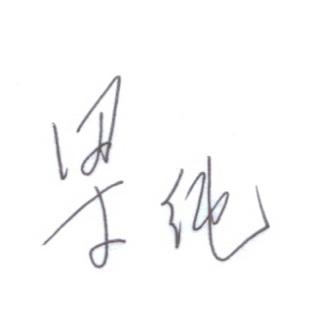 Mr LIANG ChunPresidentOrganising CommitteePRELIMINARY PROGRAMMENOTE: This preliminary programme is subject to change according to participation and TV requirements. All changes will be published and distributed in good time. PRELIMINARY & FINAL REGISTRATIONAll entries, accommodation reservations, transport needs, flight arrival/departure information and visa invitation letter requests are to be completed using WAREOS. The World Archery Online Registration System (WAREOS) at http://extranet.worldarchery.org now handles the entire registration process for this event. No entry forms, hotel reservations or transportation forms will be accepted; all information must be entered into WAREOS.Member associations can login to WAREOS at http://extranet.worldarchery.org  with the username and password assigned by World Archery. After entering WAREOS, selecting the event from the list will allow a member association to register their athletes. Select/press the “Entries” button to see the list of categories in the event. Select/press the “category” to enter the athlete and official numbers/details participating for that event. A WAREOS User Manual can be downloaded in PDF format (English) upon login.Contact Mr. JK LEE (jklee@archery.org) in the World Archery Office with any questions regarding WAREOS.A maximum number of 4 athletes per country can be registered into each category of the event. Preliminary entries should be completed using WAREOSStart date for online registration using WAREOS        	22 November 2019End of Preliminary registration using WAREOS: 	    	5 February 2019End of Final registration using WAREOS: 	    	15 April 2019Please respect the stated deadlines.Member Associations can only use WAREOS to make any changes or amendments to entries and will be able to do so at any time. An email will automatically notify the Organising Committee and Member Association of any changes made in WAREOS. Any changes that are made after the deadlines specified or if entries differ by more than 4 athletes from the preliminary entries, the following penalty fees will automatically be applied. NOTE: CHF currency exchange rates will be those on the date of the event.Member Associations that have penalty fees outstanding from 2018 will need to have paid these penalty fees before being eligible to enter and compete. Any entries received less than 3 days before the team managers meeting for a Hyundai Archery World Cup or World Championships will be refused if no preliminary entry and/or final entry are made prior. This decision cannot be appealed by the teams and is fully compliant with the current World Archery rules, article 3.7.1.2. Entries received after the deadlines, are subject to penalties as clearly stated in the rule book and the invitation documents of World Cups and World Championships. A Member Association that has made final entries in WAREOS and does not participate will be invoiced for the number of entries entered in the system, unless they have informed World Archery and the Organising Committee in writing at least one week prior to the event that they are unable to attend.ACCOMMODATION & GENERAL INFORMATIONPurple Mountain Hotel (5 Star)Single Room $185 (including Breakfast, Lunch & Dinner Buffet)Double/Twin Room $260 (including Breakfast, Lunch & Dinner Buffet)http://purple-mountain.hotel-rn.com  2. Tong Mao Hotel (4 Star)Single Room $130 (including Lunch & Dinner Buffet)Double/Twin Room $170 (including Lunch & Dinner Buffet)http://www.sh-tongmaohotel.com/ 3. Benjoy Hotel (3 Star)Single Room $125 (including Breakfast, Lunch & Dinner Buffet)Double/Twin Room $160 (including Breakfast, Lunch & Dinner Buffet)http://www.benjoyhotels.comHotels are allocated on a first come, first serve basis.  Accommodation includes breakfast, lunch and dinner with non-alcoholic drinks. Teams who do not reserve their accommodation through the organising committee will be charged a double entry fee. Reservations should be made before 6 March 2019Final Hotel Reservation & Transportation before: 8 April 2019.To confirm hotels reservations, a 50% deposit of the total amount is required to be bank transferred to the OC before 6 March 2019. Reservations after this date will be considered only according to availability.Important Note:Please refer to the accommodation pages below for detailed hotel information. Complete all necessary sections in WAREOS and make full payment for entries and accommodation by the specified deadlines. Bank transfers only, no credit cards will be accepted.Participants who book their accommodation in non-official hotels will need to pay a double entry fee. In addition, the LOC will not be responsible to provide any event information at this hotel or provide transportation to the venues. Teams that book non-official accommodation will need to register at the accreditation desk no later than the day before official practice day. Failing to do so will result in no changes being made to the entry list and it is likely that participation in the event will be refused if registration is not completed in time. ENTRY FEEEntry fee in NON official hotels:Individual:			500 USD per athleteOfficials:			250 USD per personThere is no entry fee for teams.Entry fees include daily local transport to and from the practice field to/from official hotels during the qualification, elimination and finals venues (timetable to be confirmed on site). PAYMENT CONDITIONS:The entry fees should be paid in full before arrival.Payment of accommodation, a minimum deposit of 50% should be made when booking by 06 March 2019. The final outstanding balance shall be made via bank transfer before arrival. Accommodation cannot be guaranteed after this deadline.  A balanced invoice will be provided via WAREOS.BANK INFORMATION for ACCOMMODATION, TRANSPORTATION andENTRY FEES:BANK: 	BANK OF CHINA SHANGHAI YANGJING SUB-BRANCHADDRESS: 	NO.276 GU SHAN ROAD,                                                 PUDONG DISTRICT, SHANGHAI, CHINABANK ACCOUNT HOLDER NAME: 		SHANGHAI PUDONG NEW AREA SPORTS FEDERATIONACCOUNT NO: 	 453370519478SWIFT CODE: 	 BKCHCNBJ300NOTE:	ALL PAYMENTS SHALL BE MADE IN USD BY BANK TRANSFER.All bank charges will be paid by the participants.CREDIT CARDS are not be accepted.ADDITIONAL INFORMATIONTransportationTransportation will be provided from Shanghai airport to the official hotels, from two days before the official practice day and until two days after the closing day. Local transport will be available between official hotels, practice and competition venues. Transport timetables will be confirmed. Cancellations & ChangesAll cancellations and changes must be made through WAREOS:Cancellations received before 22 April 2019 a full refund of the deposit payment will be made.Cancellations received after 22 April 2019, no refund will be given.Refunds will be processed after the event.Name changes to team officials or athletes (same category and division) will be accepted up to 17:00hrs, two (2) days before official practice without any additional charge or penalty fees.Should flight arrival details change last minute, please contact the Organising Committee using the details indicated in the team managers’ booklet.If a participant’s arrival is later than the original scheduled arrival date, the room will be charged from the date of the original booking in WAREOS. An email will automatically notify the Organising Committee and Member Association of any changes made in WAREOS. TrainingA training field will be available starting from 4 May 2019. The training field is near the competition field and is about 3-5 km from the hotels.WeatherThe temperature in May is expected to be 14-25 °C.Media RegistrationMedia representatives can apply for registration by emailing info@archery.org.InternetWill be available in the official hotels for free (in hotel rooms and in the lobby).  There will also be Wi-Fi available for access to results on venue. WaterBottled water will be available at the qualification and practice venuesShanghai, the cityThe city of Shanghai is the largest city in China in terms of population and one of the largest urban areas in the world, with over 20 million people in its extended metropolitan area. Located on China's central eastern coast at the mouth of the Yangtze River, the city is administered as a municipality with province-level status. The city is an emerging tourist destination renowned for its historical landmarks such as the Bund and Xintiandi, its modern and ever-expanding Pudong skyline including the Oriental Pearl Tower, and its new reputation as a center of culture and design. Shanghai is Chinese center for commerce and finance, and has been described as the "showpiece" of the world's fastest-growing economy.Top AttractionsThe Bund & Huangpu RiverHuangpu River is not only the mother river of Shanghai, which divides the city into east and west parts, but also assembles the splendid tourist attractions of the city. Situated on the east bank of the Huangpu River, the Bund is the symbol of Shanghai. New finance and commercial houses as well as grand buildings built in 1930s in the European architectural styles cluster along the Bund. At night bright lights add to the happy atmosphere as people stroll along the wide riverside promenade.Nanjing RoadNanjing Road is considered to be the No. 1 commercial street in China, which has been a landmark for this city for a long time. Along its 5.5 kilometers, you will find over 600 shops that are visited by some 1.7 million people each day. Here, you could purchase everything wanted, spanning from special and cheap souvenirs of Shanghai to the luxurious world famous brands.Yuyuan GardenYuyuan Garden is the largest of Shanghai's ancient gardens with Ming and Qing architectural styles. The garden has six areas, each with its own style. The Grand Rockery, in the center of the Garden, is the most renowned sight. Near the garden, there is the City God Temple of Shanghai, where various local snacks shops and streets are scattered around.Jade Buddha TempleIt is one of the most famous Buddhist shrines in Shanghai. The White Jade Buddhas were brought here from Burma in the nineteenth century. One is seated while the other is in the recumbent position of Sakyamuni symbolizing the Buddha's attainment of enlightenment or nirvana. The temple also has some impressive images of the Heavenly Kings. Although many people come to worship each day and burn incense at this very holy and active shrine, visitors are welcome.Shanghai Xin Tian DiIf you want to experience the historical and cultural atmosphere of the city, Xin Tian Di is a wise choice. Composed of Shikumen and modern architectural style, now it has become a hot and fashionable pedestrian street in the center of the city. Actually, it stands for the popular and leisurely life style of this city's new generation. The outdoor cafés, bars and romantic restaurants can be seen everywhere.
Similar Attractions: TianzifangShanghai is hailed as the "Shopping Paradise" and "Oriental Paris". So if you come to Shanghai, shopping should not be missed any more than its other charming attractions. Providing the very best of shopping has become an indispensable part of Shanghai's tourism industry.Main Shopping AreasShopping areas in Shanghai are clearly divided into "Four Streets and Four Cities". Nanjing Road (including East Nanjing Road and West Nanjing Road), one of the four streets, enjoys the reputation of No.1 Commercial Street in China. Developed from the beginning of the 20th century, Nanjing Road has clusters of a wide variety of shops from those that are centuries old, to special ones and modern malls. In these modern times, Nanjing Road is not out done by its numerous competitors but becomes more and more prosperous. Huaihai Road, no less famous than Nanjing Road, is celebrated for its elegance. It features top-end designer brands from all over the world. North Sichuan Road offers good inexpensive merchandise and is always the first choice of ordinary people. Food and tourism are well provided for on Middle Tibet Road, one of the Four Streets.Parkson Shopping Center on the Huaihai Road is worth visiting. Here you will find reasonable prices and many special offers in the form of discounts and other promotions. Even the brand-name clothing is reasonably priced here.Maison Mode, located at No.1312, Huaihai Road, claims to be the aristocrat on this street. You will find the leading designer brands such as Gucci, Ferragamo, Hugo Boss, Bally, Kenzo, etc. here. It is no exaggeration to say that the reputation of Huaihai Road is enhanced by the presence of Maison Mode.Yuyuan Shopping City, Xujiahui Shopping City, New Shanghai Shopping City and Jiali Sleepless City are the bustling "Four Cities" in Shanghai. Yuyuan Shopping City is the venue for specialist Chinese goods ranging from small articles, local crafts and the like to antiques, jade wares and gold and silver jewelry. The newly-established shopping and entertainment plaza, Xujiahui consists of large stores where you can obtain both costly and middle-range priced goods in abundance. New Shanghai Shopping City is on the grand scale and offers the best facilities and amenities. Located in the middle of Pudong Lujiazui Finance and Trade Zone, it is surrounded by a variety of retail outlets. Like a bright pearl on the landscape, Jiali Sleepless City facing Shanghai Railway Station, and on the Subway line 1, is a bustling commercial area.VisaAll participants who need an entry visa to China, will be required to complete the Visa Support sections in WAREOS by no later than 25 March 2019.It is the applicants’ responsibility for supplying the necessary information, ensuring all details are up to date, correct and submitted by the deadlines specified.  In addition, all participants that require a visa are kindly requested to supply a copy of their latest/valid passport. Copies of each applicate can be uploaded on WAREOS. All passport copies and personal details entered/uploaded to WAREOS will be held securely and in the strictest of confidence and not shared with other parties.  Chinese Archery Association ContactName: 	Mrs Xi LIEmail: 	archery2010@126.comLanguage: 	Mandarin, EnglishOfficial website: 	www.archery.sport.org.cnOrganising Committee ContactName: 	Miss Fionna WUEmail: 	awcshanghai@outlook.com Language: 	Mandarin, English5 May 2019SundayArrival of participantsPractice field and local transport available6 May 2019MondayOfficial Practice Equipment InspectionTeam Managers Meeting7 May 2019TuesdayQualification Round (Recurve 70m Round and Compound 50m Round)Mixed Team Eliminations 8 May 2019WednesdayIndividual Eliminations(Recurve and Compound)9 May 2019ThursdayIndividual EliminationsTeam Eliminations(Recurve and Compound)10 May 2019FridayMixed Team Eliminations(Recurve and Compound)11 May 2019SaturdayFinals – Compound 12 May 2019SundayFinals – Recurve 13 May 2019MondayDeparture of teamsPenalty fees to be paid to Organising Committee:Cost (USD):Entries made after the entry deadline dates.50 per entryIf final entries differ from the preliminary entries by more than 4 athletes/officials.  150 per entryWhen no preliminary entries were made before the deadline date but then submit final entries.150 per entryPenalty Fee to be paid to World Archery:Cost (CHF):Lost accreditation. 30 each Changes made to the athlete and/or team official names after the final entry deadline date and within 3 days prior to the start of the event.50 each changeEntry Fees:Individual:250 USD per athleteOfficials:125 USD per personTemporary Upgrade:For athletes wishing to be a coach temporarily30 CHF per accreditation